TRIVIS - Střední škola veřejnoprávní a Vyšší odborná škola prevence kriminality 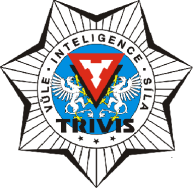 a krizového řízení Praha,s. r. o.Hovorčovická 1281/11 182 00  Praha 8 - Kobylisy OR  vedený Městským soudem v Praze, oddíl C, vložka 50353Telefon a fax: 233 543 233          E-mail : praha@trivis.cz                IČO 25 10 91 38Zimní zátěžový kurz- 2019                               19.11. – 22.11. 2019DATUM KONÁNÍ:  19.11. – 22.11. 2019MÍSTO KONÁNÍ:     na Mariánské, Jáchymov, Ostrov nad OhříCÍLOVÁ SKUPINA:  studenti 1. – 4. ročníků a VOŠ TRIVIS  Praha s.r.o.DOPRAVA :  vlastní (VLAK)ODJEZD:  úterý v 07.30 hodin PŘÍJEZD:  pátek cca 17.00 hodin STRAVOVÁNÍ: zajištěno ( chata Lesanka)UBYTOVÁNÍ:  zajištěno ( chata Lesanka)Přihlášky + finanční hotovost vybírá : Mgr. Sekyrová, sekyrova@trivis.czCelková cena:  2500 ,- Nevratná záloha:   500,- Kč –  do 4.11.2019Doplatek: 2000,-  do 15.11.2019ZÁTĚŽOVÉ AKTIVITY PRO ROZVOJ ZNALOSTÍ A DOVEDNOSTÍ V OBLASTI BEZPEČNOSTNÍ PŘÍPRAVY SPOJENÉ S ROZVOJEM FYZICKÉ ZDATNOSTI